Муниципальная программа  «Развитие образования  Ивантеевского муниципального района»ЦЕЛИ: обеспечение доступности и вариативности качественных образовательных услуг с учетом современных вызовов к системе дошкольного образования;обеспечение высокого качества российского образования в соответствии с меняющимися запросами населения и перспективными задачами развития российского общества и экономики;обеспечение системы образования квалифицированными педагогическими кадрами;выявление и развитие одаренных детей ;развитие системы патриотического воспитания детей и молодежи;создание в образовательных учреждениях доступной среды для  детей с ограниченными возможностями здоровья и инвалидов.Подпрограмма «Развитие системы дошкольного образования»Планируемые результаты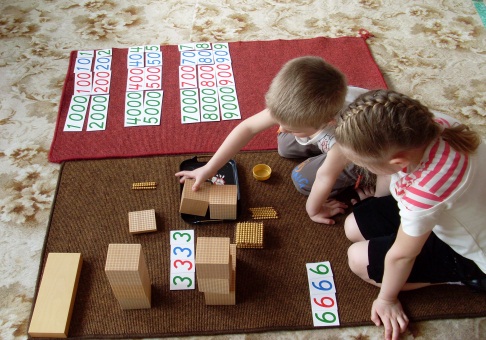 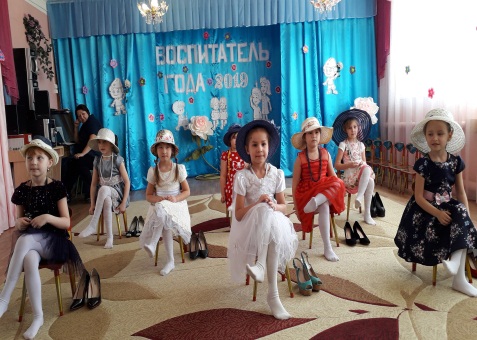 Подпрограмма  «Развитие системы общего образования»Планируемые результаты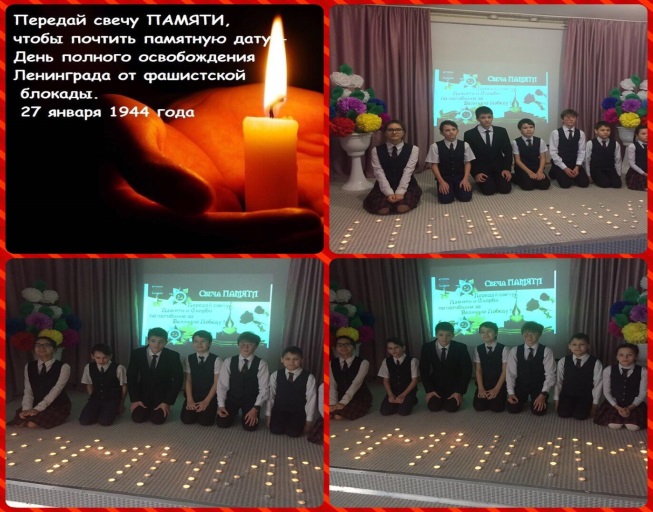 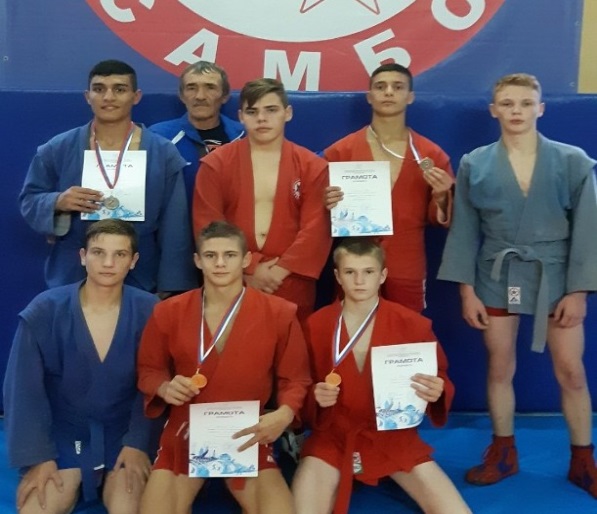 Подпрограмма  «Развитие системы дополнительного образования»Планируемые результаты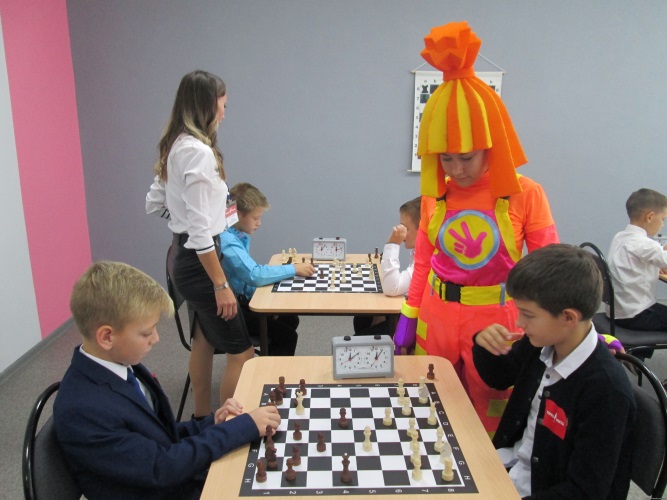 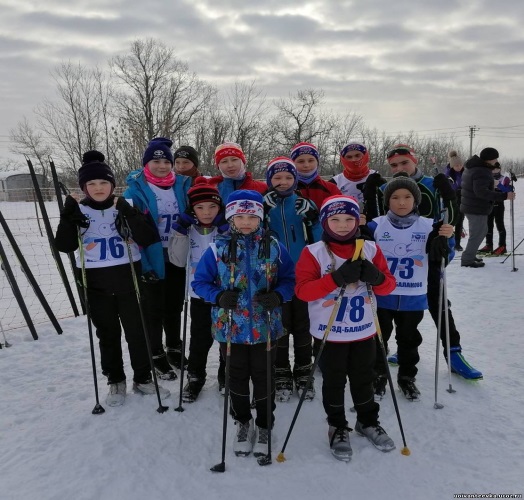 Подпрограмма «Ресурсное обеспечение образовательных учреждений»Планируемые результаты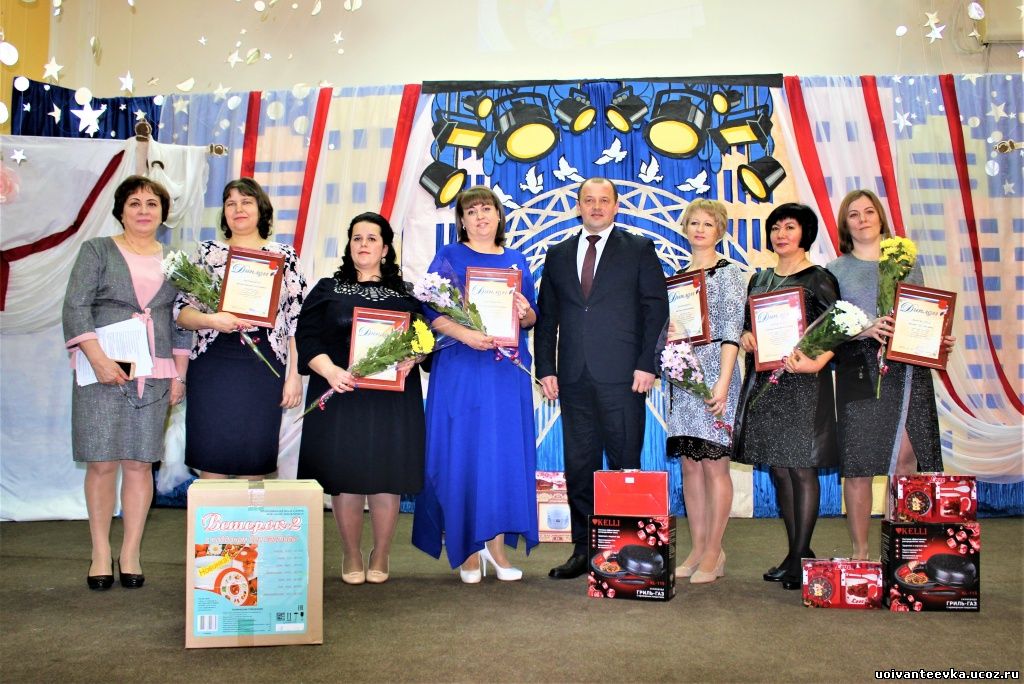 Муниципальная программа  «Организация отдыха, оздоровления, занятости детей и подростков Ивантеевского муниципального района»ЦЕЛИ: Комплексное решение вопросов организации отдыха, оздоровления, занятости детей и подростков Ивантеевского района в каникулярное время. 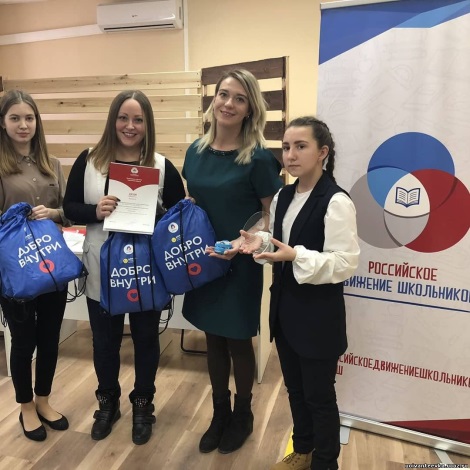 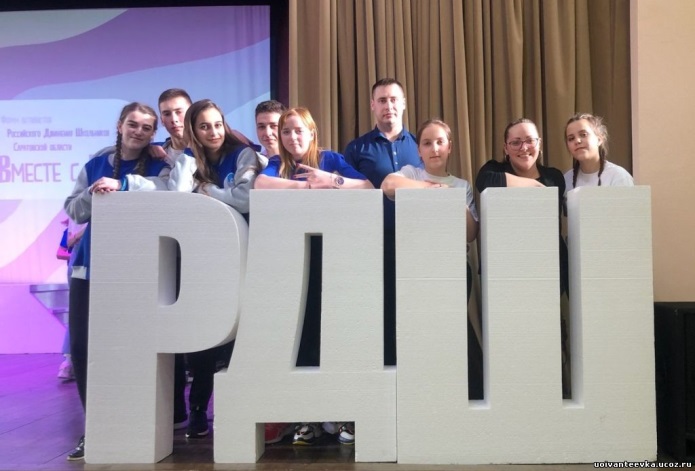 Подпрограмма  «Развитие системы общего образования»Планируемые результатыПодпрограмма  «Развитие системы дополнительного образования»Планируемые результатыПодпрограмма «Ресурсное обеспечение образовательных учреждений»Планируемые результатыМуниципальная программа  «Организация отдыха, оздоровления, занятости детей и подростков Ивантеевского муниципального района»ЦЕЛИ: Комплексное решение вопросов организации отдыха, оздоровления, занятости детей и подростков Ивантеевского района в каникулярное время. Наименование целевого показателя2019 год отчет2020 годоценка2021годпроект2022годпроект2023годпроектУдельный вес детей дошкольного возраста, имеющих возможность получать услуги дошкольного образования, от общего количества детей в возрасте от 1 до 7 лет (%)100100100100100Доля педагогов, имеющих квалификационную категорию7576777879Уровень укомплектованности кадрами100100100100100Наименование целевого показателя2019 год отчет2020 годоценка2021годпроект2022годпроект2023годпроектУдельный вес обучающихся общеобразовательных организаций, которые обучаются в соответствии с требованиями федеральных государственных образовательных стандартов от общего количества обучающихся 1-11 классов	99100100100100Доля детей и молодежи от 16 до 18 лет, участвующих в различных районных мероприятиях по гражданско-патриотическому и военно-патриотическому воспитанию, в общей численности детей и молодежи района9798999999Доля детей ,занимающихся физкультурой и спортом во внеурочное время, в общей численности детей и молодежи района 8788899090Доля потребителей (обучающихся, их родителей (законных представителей)), удовлетворенных качеством и доступностью услуги 100%;9898,198,598,698.6Охват учащихся горячим питанием9898,198,298,298,3Наименование целевого показателя2019 год отчет2020 годоценка2021годпроект2022годпроект2023годпроектДоля детей в возрасте 5-18 лет, получающих   дополнительное образование с использованием сертификата дополнительного образования, в общей численности детей, получающих дополнительное образованием за счёт бюджетных средств (%) 100100100100100Доля детей в возрасте от 5 до 18 лет, использующих сертификаты дополнительного образования в статусе сертификата персонифицированного финансирования (%);не менее 5не менее 5не менее 5не менее 5не менее 5Наименование целевого показателя2019 год отчет2020 годоценка2021годпроект2022годпроект2023годпроектКоличество участников муниципального  этапа всероссийской олимпиады школьников, научных конференций, конкурсов, фестивалей, Интернет - марафонов, конкурса «Ученик года», соревнований12001250130013501370Доля педагогических работников, принимающих участие в профессиональных конкурсах 1415161718Наименование целевого показателя2019 год отчет2020 годоценка2021годпроект2022годпроект2023годпроектпредоставление льготных путевок на оздоровление детей из социально незащищенных категорий  в лагеря с дневным пребыванием детей при образовательных учреждениях  (шт.)505-505505505увеличение охвата детей в  загородные лагеря (в % от общего числа детей в возрасте от 6,5 до 16 лет включительно, охваченных разными формами отдыха и оздоровления):10,8-11,211,211,2Наименование целевого показателя2019 год отчет2020 годоценка2021годпроект2022годпроект2023годпроектУдельный вес обучающихся общеобразовательных организаций, которые обучаются в соответствии с требованиями федеральных государственных образовательных стандартов от общего количества обучающихся 1-11 классов	99100100100100Доля детей и молодежи от 16 до 18 лет, участвующих в различных районных мероприятиях по гражданско-патриотическому и военно-патриотическому воспитанию, в общей численности детей и молодежи района9798999999Доля детей ,занимающихся физкультурой и спортом во внеурочное время, в общей численности детей и молодежи района 8788899090Доля потребителей (обучающихся, их родителей (законных представителей)), удовлетворенных качеством и доступностью услуги 100%;9898,198,598,698.6Охват учащихся горячим питанием9898,198,298,298,3Наименование целевого показателя2019 год отчет2020 годоценка2021годпроект2022годпроект2023годпроектДоля детей в возрасте 5-18 лет, получающих   дополнительное образование с использованием сертификата дополнительного образования, в общей численности детей, получающих дополнительное образованием за счёт бюджетных средств (%) 100100100100100Доля детей в возрасте от 5 до 18 лет, использующих сертификаты дополнительного образования в статусе сертификата персонифицированного финансирования (%);не менее 5не менее 5не менее 5не менее 5не менее 5Наименование целевого показателя2019 год отчет2020 годоценка2021годпроект2022годпроект2023годпроектКоличество участников муниципального  этапа всероссийской олимпиады школьников, научных конференций, конкурсов, фестивалей, Интернет - марафонов, конкурса «Ученик года», соревнований12001250130013501370Доля педагогических работников, принимающих участие в профессиональных конкурсах 1415161718Наименование целевого показателя2019 год отчет2020 годоценка2021годпроект2022годпроект2023годпроектпредоставление льготных путевок на оздоровление детей из социально незащищенных категорий  в лагеря с дневным пребыванием детей при образовательных учреждениях  (шт.)505-505505505увеличение охвата детей в  загородные лагеря (в % от общего числа детей в возрасте от 6,5 до 16 лет включительно, охваченных разными формами отдыха и оздоровления):10,8-11,211,211,2